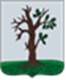                                                              Российская ФедерацияБРЯНСКАЯ ОБЛАСТЬСОВЕТ НАРОДНЫХ ДЕПУТАТОВ СТАРОДУБСКОГО МУНИЦИПАЛЬНОГО ОКРУГАРЕШЕНИЕОт 31.05.2023г.  №341  г. СтародубОб утверждении положения                                      «О муниципальной казне Стародубского  муниципального округа Брянской области»В соответствии со ст.35,50,51 Федерального закона от 6 октября 2003 г. № 131-ФЗ «Об общих принципах организации местного самоуправления в Российской Федерации», Федеральным законом от 14 ноября 2002 года                     № 161-ФЗ «О государственных и муниципальных унитарных предприятиях»,  Федеральным законом от 21 декабря 2001 года № 178-ФЗ «О приватизации государственного и муниципального  имущества», Уставом Стародубского муниципального округа,  положением  «О порядке  владения,  пользования           и распоряжения  (управления), имуществом, находящимся  в  муниципальной собственности муниципального образования «Стародубский муниципальный округ», утвержденным  решением Совета народных депутатов города Стародуба 30.06.2022г.  №242, положением « О порядке ведения реестра муниципального имущества (муниципальной собственности) муниципального образования «Стародубский муниципальный округ», утвержденным  решением Совета народных депутатов города Стародуба 04.08.2020 №170(в редакции от  23.12.2022г. №290), Совет народных депутатов Стародубского муниципального округа Брянской области решил:1. Утвердить положение «О  муниципальной казне  Стародубского  муниципального округа Брянской области », согласно приложению № 1.2. Решение  Совета  народных  депутатов  города  Стародуба   от 30.12.2010 №275 «О муниципальной казне муниципального образования городской округ «Город Стародуб» считать утратившим силу.                                                         3. Настоящее решение вступает в силу с момента его официального опубликования.Глава Стародубского муниципального округа				                           Н.Н. Тамилин                                                                                                 Приложение 1       к решению                                                                                                                                                                                                                                                                                    Совета народных депутатов                                                                                                                                                                                                                                Стародубского муниципального                                                                                                 округа   _от 31.05.2023г № 341               Положение                                                                                                                                       «О 	муниципальной казне Стародубскогомуниципального округа Брянской области»                                I. Общие положения                                                                                                    1. Положение "О муниципальной казне  администрации Стародубского муниципального округа Брянской области " (далее - Положение) разработано в соответствии с Гражданским кодексом Российской Федерации, Федеральным законом от 6 октября 2003 года № 131- ФЗ «Об общих принципах организации местного самоуправления в Российской Федерации», Федеральным законом от 14 ноября 2002 года № 161-ФЗ «О государственных и муниципальных унитарных предприятиях», Федеральным законом от 21 декабря 2001 года № 178-ФЗ «О приватизации государственного и муниципального имущества», иным федеральным законодательством, законодательством Брянской области, Уставом Стародубского муниципального округа, утвержденным решением Совета народных депутатов  Стародубского муниципального округа Брянской области №55 от 24.12.2020г, положением  «О порядке владения, пользования и распоряжения (управления), имуществом , находящимся в муниципальной собственности муниципального образования «Стародубский муниципальный округ», утвержденным  решением Совета народных депутатов Стародубского муниципального округа от 30.06.2022 №242, иными  муниципальными правовыми актами органов местного самоуправления муниципального образования «Стародубский муниципальный  округ».                                                                                                     2. Настоящее Положение определяет цели, задачи, порядок формирования муниципальной казны  Стародубского муниципального округа Брянской области    (далее - муниципальная казна), порядок учета, управления и распоряжения имуществом, входящим в состав муниципальной казны, и контроля за его сохранностью и целевым использованием.                                      II. Цели и задачи формирования, учета, управления и распоряжения муниципальным имуществом, составляющим муниципальную казну .                                 3. Целями формирования, учета, управления и распоряжения муниципальным имуществом, составляющим муниципальную казну, являются:                                                                                                                                             1) создание, сохранение и укрепление материально-финансовой базы Стародубского муниципального округа Брянской области;                                                                                                                          2) обеспечение экономической и финансовой самостоятельности и социально - экономического развития Стародубского муниципального округа Брянской области;                                                               3) оптимизация структуры и состава собственности Стародубского муниципального округа Брянской области;                                     4) сохранение, воспроизводство и приумножение объектов муниципальной собственности Стародубского муниципального округа Брянской области;                                                                              5) привлечение инвестиций и стимулирование предпринимательской активности на территории Стародубского муниципального округа.                                                           4. Задачами формирования, учета, управления и распоряжения муниципальным имуществом, составляющим муниципальную казну, являются:                                                                                                                             1) пообъектный учет муниципального имущества и его движения; оценка муниципального имущества, составляющего муниципальную казну,                                                  2) государственная регистрация права муниципальной собственности;                                     3) контроль за сохранностью и использованием муниципального имущества, составляющего муниципальную казну, по целевому назначению;                                  4) выявление и применение наиболее эффективных способов использования муниципального имущества, составляющего муниципальную казну.                                                   III. Состав муниципальной казны.                                                                                      5.   В состав муниципальной казны входит движимое и недвижимое имущество, не закрепленное за муниципальными унитарными и казенными предприятиями на праве хозяйственное ведения и муниципальными учреждениями на праве оперативного управления, нематериальные и непроизведенные активы, материальные активы, материальные запасы, находящиеся в муниципальной собственности Стародубского муниципального округа.         IV. Формирование муниципальной казны                                                                          6. Основаниями отнесения объектов к муниципальной казне являются:                                                    1) создание или приобретение имущества за счет средств бюджета Стародубского муниципального округа Брянской области;                                                                                                                              2) переданное    в    порядке,    предусмотренном    законодательством,    из государственной   (федеральной   и   областной)   собственности   в   муниципальную  собственность     Стародубского муниципального округа Брянской области ;                                                                                            3) передача имущества в муниципальную собственность Стародубского муниципального округа  юридическими и физическими лицами, в том числе индивидуальными предпринимателями, на основании договоров купли-продажи, мены, дарения, в соответствии с завещаниями либо в результате совершения иных сделок, предусмотренных действующим законодательством;                                                   5) приобретение права муниципальной собственности Стародубского муниципального округа  на бесхозяйное имущество в порядке, установленном действующим законодательством;                                                                                                                                                                                                         7) приобретение в муниципальную собственность Стародубского муниципального округа  в силу приобретательной давности в соответствии с решением суда;                                                                                            8) поступление в муниципальную собственность Стародубского муниципального округа по другим законным основаниям.                                                                                            7. Формирование и учет  имущества муниципальной казны производит Комитет по управлению муниципальным имуществом администрации Стародубского муниципального  округа. Финансирование всех необходимых мероприятий по ее содержанию осуществляются за счет средств бюджета Стародубского муниципального округа Брянской области.                                                                                                        8. Объекты муниципальной казны принимаются к учету по первоначальной стоимости (балансовой).  При невозможности определения первоначальной стоимости проводится независимая оценка стоимости объекта.                                                                                                               9. Основаниями исключения объектов из муниципальной казны являются:      1) внесение имущества в уставные фонды создаваемых муниципальных предприятий либо передача в хозяйственное ведение действующим муниципальным предприятиям;                                                                                        2) передача имущества в оперативное управление создаваемым или действующим учреждениям, казенным предприятиям;                                                3) отчуждение имущества (в том числе приватизация);                                               4) обращение взыскания на недвижимое имущество (в том числе являющееся предметом залога);                                                                                        5) потери, возникшие вследствие причинения вреда имуществу, а также его уничтожения либо повреждения при стихийных бедствиях и других чрезвычайных ситуациях природного и техногенного характера;                                        6) списание имущества в связи с его полным физическим или моральным износом;                                                                                                                               7) совершения иных действий, предусмотренных действующим законодательством.                                                                                                             10.    Включение в состав муниципальной казны имущества, образованного за счет источников,  указанных в  пункте  6  настоящего  положения,  осуществляется  на основании   постановления   администрации   Стародубского муниципального округа Брянской области, устанавливающего целесообразность включения объектов в состав муниципальной казны.                        V. Учет объектов муниципальной казны.                                                                                                11. Имущество, составляющее муниципальную казну, подлежит учету в реестре муниципального имущества(муниципальной собственности) муниципального образования «Стародубский муниципальный округ» (далее - реестровый учет) и бюджетному учету.                                                                                               12. Реестровый учет имущества муниципальной казны осуществляется Комитетом по управлению муниципального имущества администрации Стародубского муниципального округа, являющейся уполномоченным органом администрации Стародубского муниципального округа Брянской области по управлению и распоряжения муниципальным имуществом:                                                                                                а) в отношении находящихся в муниципальной казне объектов жилищного фонда, а также движимого имущества, предназначенного для оборудования объектов жилищного фонда;                                                                                                 б) по решению вопросов местного значения в сфере владения, пользования и распоряжения имуществом, находящимся в муниципальной собственности Стародубского муниципального округа, в отношении иного находящегося в муниципальной казне движимого и недвижимого имущества.                                                                        Реестровый учет имущества муниципальной казны осуществляется путем занесения в соответствующий раздел реестра муниципального имущества Стародубского муниципального округа  сведений об имуществе в порядке, установленном приказом Минэкономразвития Российской Федерации от 30 августа 2011 года № 424 «Об утверждении Порядка ведения органами местного самоуправления реестров муниципального имущества» и    положением «О порядке ведения реестра муниципального имущества(муниципальной собственности) муниципального образования «Стародубский муниципальный округ», утвержденным  решением Совета народных депутатов города Стародуба 04.08.2020  №170.                                     Бюджетный учет имущества казны осуществляется Комитетом по управлению  муниципальным имуществом администрации Стародубского муниципального  округа согласно приказа Финансового управления администрации Стародубского муниципального округа Брянской области от 03.02.2023 №8 «Об утверждении порядка бюджетного учета  муниципального имущества  казны Стародубского муниципального округа Брянской области», составляющих муниципальную казну в разрезе недвижимого имущества,  движимого имущества, непроизведенных активов и материальных запасов. На объекты имущества муниципальной казны с даты их постановки на баланс амортизация не начисляется, переоценка их не производится, за исключением случаев, установленных действующим законодательством Российской Федерации.                                                                                                        13. Документами, подтверждающими право муниципальной собственности на имущество муниципальной казны, являются выписка из реестра муниципального имущества, выписка из Единого государственного реестра недвижимости, свидетельство о государственной регистрации права муниципальной собственности на недвижимое имущество.                                                                                                14. Имущество, составляющее муниципальную казну, при его передаче в доверительное управление, залог, аренду, безвозмездное пользование, хозяйственное ведение, оперативное управление, при его последующем учете подлежит отражению в бухгалтерской отчетности соответствующих предприятий, учреждений и иных организаций в соответствии с действующим законодательством.                                                                                     15. Передача объектов, входящих в состав муниципальной казны, в аренду, безвозмездное пользование, доверительное управление, по концессионным соглашениям не влечет исключение указанных объектов из состава муниципальной казны.                                                                                                                 16. Доходы от использования имущества муниципальной казны в полном объеме поступают в бюджет  Стародубского муниципального округа Брянской области.                                                                                           VI. Контроль за сохранностью и целевым использованием объектов муниципальной казны.                                                                                            17.	Контроль   за   сохранностью   и   целевым   использованием   имущества, составляющего муниципальную казну, переданного во владение и пользование третьим лицам осуществляют администрация Стародубского муниципального округа  и Комитет по управлению муниципальным имуществом администрации  Стародубского муниципального округа.  Управление и распоряжение имуществом казны  Стародубского муниципального округа  осуществляется   на основании положения « О порядке владения, пользования и распоряжения (управления),имуществом, находящимся в муниципальной собственности муниципального образования Стародубского муниципального округа Брянской области», утвержденным  Советом народных депутатов Стародубского муниципального округа от 30.06.2022г №242( в редакции от 23.12.2022г №290).                                     18.	В   ходе   контроля   уполномоченные   органы   по   мере   необходимости осуществляют проверку состояния переданного имущества и соблюдения условий договора о передаче имущества.19.	На срок передачи  имущества,  составляющего  муниципальную  казну,  в пользование   и   владение   бремя   его   содержания   и   риск   его   случайной   гибели определяются договором о передаче имущества.